*Baseado no QNSOModalidade:Por gentileza, responda a cada questão do quadro a seguir com “Sim” ou “Não”. Não deixe nenhuma questão em branco.Obs.: O mapa anatômico serve como guia para localização da região.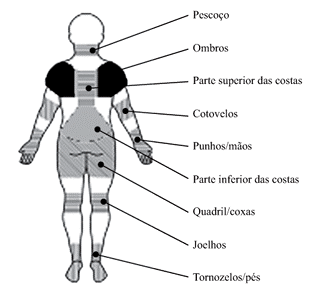 Caso você tenha assinalado “sim” para algumas das opções acima, descreva os eventos de dor/desconforto e os sintomas atuais.Caso você tenha ingressado, mediante a Resolução GP n. 5/2021, que regulamenta as condições especiais de trabalho de magistrados e servidores que tenham deficiência, necessidades especiais ou doença grave ou que sejam pais ou responsáveis por dependentes nessa mesma condição e dá outras providências, responda as questões abaixo:1.Trata-se de deficiência, necessidades especiais ou doença grave própria ou em filhos ou dependentes?Caso a deficiência, necessidades especiais ou doença grave seja própria, favor preencher os questionamentos a seguir:2.Qual é o tipo de sua deficiência?3.Quais as adaptações você sente que são necessárias para a realização do seu trabalho?4.Seu posto de trabalho, em casa, é adequado para o pleno exercício laboral?QUESTIONÁRIO PARA AVALIAÇÃO DE SINTOMAS OSTEOMUSCULARES*Nome completo:      Matrícula:      Cargo:      Unidade:      Idade:      Data de preenchimento:      Partes do corpoNos últimos 12 mesesNos últimos 12 mesesNos últimos 12 mesesNos últimos 7 diasPartes do corpoVocê teve problemas (como dor, formigamento) em:Você foi impedido de realizar atividades normais (por exemplo: trabalho, lazer, atividades domésticas) por causa desse problema em:Você consultou algum profissional da área da saúde (médico, fisioterapeuta) por causa dessa condição em:Você teve algum problema em:PESCOÇOOMBROSPARTE SUPERIORDAS COSTASCOTOVELOSPUNHOS/MÃOSPARTE INFERIOR DAS COSTASQUADRIL/COXASJOELHOSTORNOZELOS/PÉS